Gabarit pour les rapports d’évaluation des regroupements locaux de partenairesDirection ÉvaluationAvenir d’enfants
Mai 2016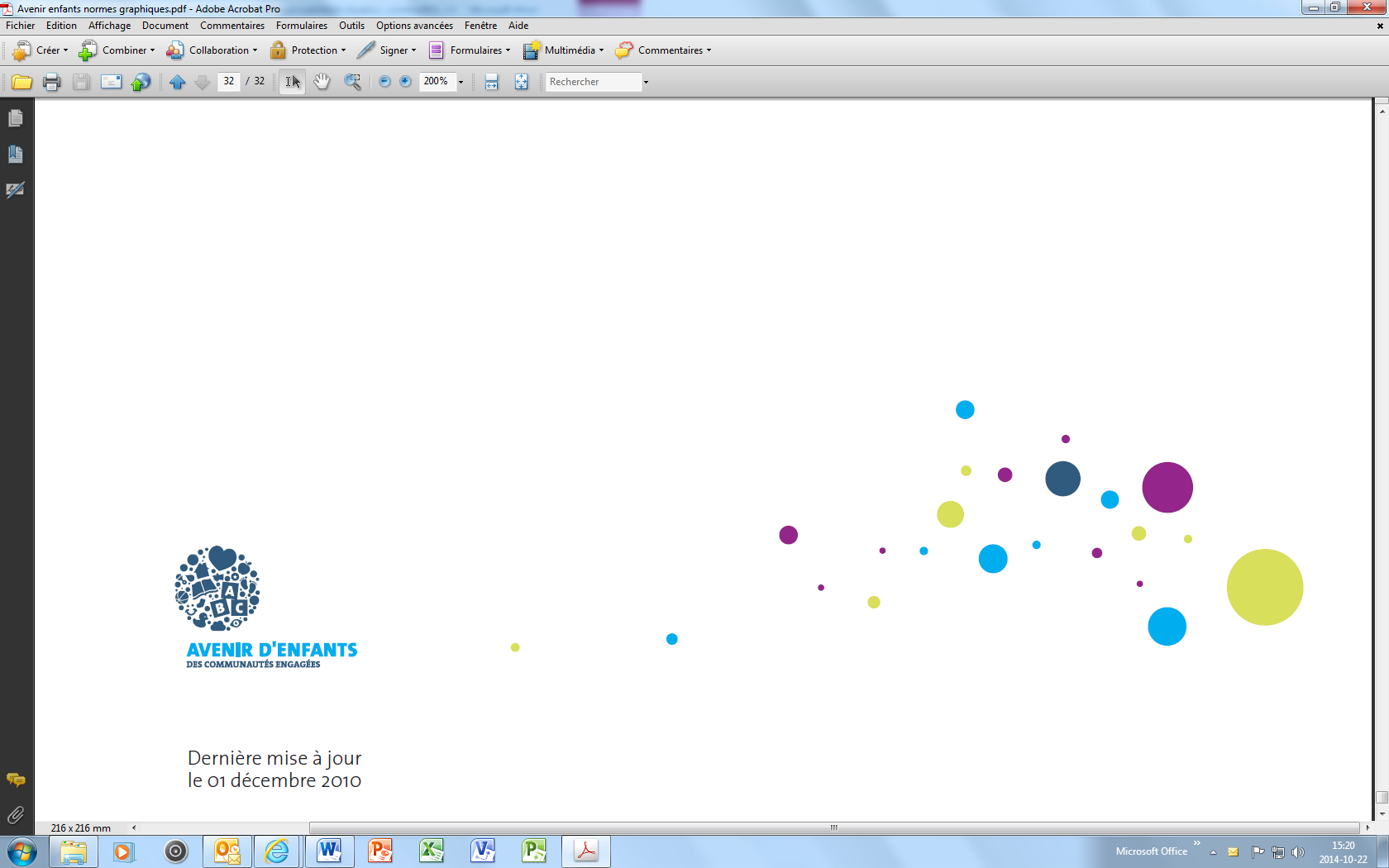 Introduction Ce gabarit produit par la direction évaluation sert d’outil de référence pour la production du rapport d’évaluation pour les regroupements locaux de partenaires (RLP).Les huit sections présentées ici correspondent de façon générale aux attentes minimales d’Avenir d’enfants quant aux éléments qui devraient apparaître dans un rapport d’évaluation d’un RLPCe gabarit peut être bonifié pour qu’il soit mieux adapté aux besoins d’un regroupement; des rubriques peuvent ainsi être ajoutées.Pour vous soutenir dans la complétion de ce gabarit de rapport, un guide en évaluation a été produit par la direction évaluation d’Avenir d’enfants. Il est disponible dans la section évaluation du PARC. http://www.avenirdenfants.org/le-parc.aspx1. Informations générales2. Résumé du rapport Maximum une page : résumé de l’objet d’évaluation, de la méthodologie employée, des résultats, conclusions et recommandations.3. Objet d’évaluation 3.1. Description détaillée de l’objet d’évaluation choisi et des questions d’évaluation.3.2. Mise en contexte: pourquoi cette évaluation? 4. Stratégie d’évaluation4.1. Personnes ayant contribué à la réalisation de l’évaluation.4.2. Méthodes, outils de collecte et sources de données utilisés.4.3. Constitution et description de l’échantillon. 4.4. Méthodes d’analyse des données.4.5. Limites de l’évaluation.4.6. Processus de validation des résultats auprès des partenaires.5. Résultats de l’évaluation5.1. Présentation détaillée des résultats.5.2. Utilisation prévue des résultats.6. Conclusions issues de l’évaluation7. Recommandations, pistes de réflexion et d’action8. Annexes(le cas échéant)Nom du regroupementRégion du Québec Année de la planification triennaleNom de l’agent de développement AE qui accompagne le regroupementNom de l’évaluateur (trice) externe Contact téléphonique Courriel Date de dépôt du plan d’évaluation à AEL’objet d’évaluation  (cochez un ou plusieurs choix parmi les options suivantes)L’objet d’évaluation  (cochez un ou plusieurs choix parmi les options suivantes)Transformation(s) souhaitée(s) Mise en œuvre d’action(s) significative(s) Effets d’action(s) significative(s)Partenariat